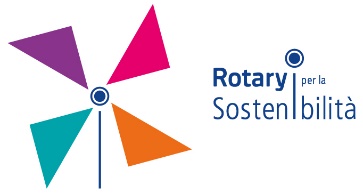 CONCORSOCALL TO ACTION PER LA SOSTENIBILITÀPRESENTAZIONE DEL PROGETTO DELLA CLASSE_________TITOLODenominazione Scuola____________________________________________________________Indirizzo _______________________________________________________________________Comune______________________________________________________________________Telefono_______________________email____________________________________________Sito web_________________________________________________Come ha lavorato la classe: Nomi / ruoli / responsabilità1. _____________________________________________________________________2. _____________________________________________________________________3. _____________________________________________________________________4. _____________________________________________________________________5. _____________________________________________________________________Il percorsoLa tematica: ____________________________________________________________Il problema: _____________________________________________________________La domanda: ____________________________________________________________Le domande guida(Domande a cui la classe ha risposto)____________________________________________________________________________________________________________________________________________________________________________________________________________________________________________________________________________________________Le attività(Ricerche, interviste, esplorazioni fatte dalla classe) ___________________________________________________________________________________________________________________________________________________________________________________________________________________________________________________________________________________________________________________________________________________________________Le risorse (Siti web, podcast, film, persone, strumenti, fonti, ecc. utilizzate) ____________________________________________________________________________________________________________________________________________________________________________________________________________________________________________________________________________________________La produzione(Cosa ha prodotto la classe, quale formato, quali risorse)__________________________________________________________________________________________________________________________________________________________________________________________________________________________________________________________________________________________________________________________________________________________________________________________________________________________________________Cosa ha  imparato la classe e come__________________________________________________________________________________________________________________________________________________________________________________________________________________________________________________________________________________________________________________________________________________________________________________________________________________________________________Luogo                                                                                                          	Docente referenteData